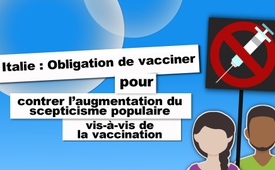 Italie : Obligation de vacciner pour contrer l’augmentation du scepticisme populaire vis-à-vis de la vaccination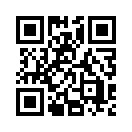 Le 20 mai 2017, le gouvernement italien a promulgué un décret gouvernemental pour une obligation générale de vaccination des écoliers. A partir de la rentrée scolaire 2017/2018, tous les enfants scolarisés devront être vaccinés contre 12 maladies en tout.Italie : Obligation de vacciner pour contrer l’augmentation du scepticisme populaire vis-à-vis de la vaccination 

Le 20 mai 2017, le gouvernement italien a promulgué un décret gouvernemental pour une obligation générale de vaccination des écoliers. A partir de la rentrée scolaire 2017/2018, tous les enfants scolarisés devront être vaccinés contre 12 maladies en tout. Les parents qui refuseront de faire vacciner leurs enfants seront dénoncés auprès de l’Office pour la protection des mineurs, et pourront risquer une amende de 7 500€ et dans les cas extrêmes d’être privés de leurs droits parentaux.
Le chef du gouvernement italien Paolo Gentiloni a révélé la cause de cette dure démarche : « On est obligé d’agir contre les théories non scientifiques critiques vis-à-vis de la vaccination qui ont conduit à un nombre croissant de refus de la vaccination. »
Des rapports qui montrent le lien entre la vaccination et l’augmentation des cas d’autisme, ont fortement fait monter en Italie le nombre des opposants à la vaccination.
A y regarder attentivement, cet essai de stopper cette forte augmentation du nombre de sceptiques vis-à-vis de la vaccination dans le peuple ne signifie rien d’autre qu’une mise sous tutelle du peuple italien. Pour démontrer cela il y a des groupes de dévoilement de la vaccination qui ont appelé à une action de protestation nationale dans la ville de Pesaro aujourd’hui, le 8 juillet 2017.de ch/mwSources:SOURCES :
http://orf.at/stories/2392247
http://orf.at/stories/2392419
http://orf.at/stories/2392460/2392461Cela pourrait aussi vous intéresser:#Vaccination-fr - oui ou non ? Faits et arrière-plans - www.kla.tv/Vaccination-fr

#Italie - www.kla.tv/ItalieKla.TV – Des nouvelles alternatives... libres – indépendantes – non censurées...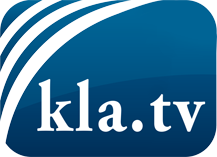 ce que les médias ne devraient pas dissimuler...peu entendu, du peuple pour le peuple...des informations régulières sur www.kla.tv/frÇa vaut la peine de rester avec nous! Vous pouvez vous abonner gratuitement à notre newsletter: www.kla.tv/abo-frAvis de sécurité:Les contre voix sont malheureusement de plus en plus censurées et réprimées. Tant que nous ne nous orientons pas en fonction des intérêts et des idéologies de la système presse, nous devons toujours nous attendre à ce que des prétextes soient recherchés pour bloquer ou supprimer Kla.TV.Alors mettez-vous dès aujourd’hui en réseau en dehors d’internet!
Cliquez ici: www.kla.tv/vernetzung&lang=frLicence:    Licence Creative Commons avec attribution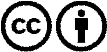 Il est permis de diffuser et d’utiliser notre matériel avec l’attribution! Toutefois, le matériel ne peut pas être utilisé hors contexte.
Cependant pour les institutions financées avec la redevance audio-visuelle, ceci n’est autorisé qu’avec notre accord. Des infractions peuvent entraîner des poursuites.